Уважаемые родители! Не оставляйте детей одних у воды!Уважаемые родители! Главное управление МЧС России по Саратовской области обращает Ваше внимание на необходимость принять повышенные меры безопасности по предотвращению несчастных случаев с детьми на водных объектах!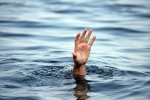 Уделите особое внимание организации досуга детей. Постоянно будьте в курсе, где и с кем ваш ребенок, контролируйте места пребывания детей. Игры на воде, кроме удовольствия несут угрозу жизни и здоровью детей.Не разрешайте ребенку гулять у воды, не спускайте с него глаз, не отвлекайтесь — подчас минутная потеря бдительности может обернуться трагедией.Взрослый, который присматривает за купающимися детьми, обязательно должен уметь плавать, оказывать первую помощь, владеть приемами проведения искусственного дыхания и непрямого массажа сердца, проявлять осторожность и соблюдать все требования безопасности, находясь с детьми на водоеме. Ознакомьте детей с правилами поведения на воде.Обеспечение безопасности детей на воде включает в себя обязанности взрослых по организации купания и строгое соблюдение правил поведения на водоемах самими детьми. Только такие совместные действия могут предотвратить несчастные случаи.С начала открытия купального сезона взрослые обязаны не допускать:- одиночного купания детей без присмотра;- купания в неустановленных местах;- катания на неприспособленных для этого средствах, предметах.Для купания детей во время отдыха на даче, походов, прогулок и экскурсий выбирается неглубокое место с пологим и чистым дном. Обязательно проводится обследование места купания хорошо плавающими взрослыми. И купание проводится под их непрерывным контролем.Все дети должны помнить правила:- купаться только в специально отведенных местах;- не допускать шалостей на воде;- не подавать ложных сигналов тревоги;- не плавать на надувных матрацах, камерах, досках;- не нырять в воду в незнакомых местах, с лодок, крутых берегов, причалов;- не купаться в воде при температуре ниже + 18 градусов,- не бросать в воду банки, стекло и другие предметы, опасные для купающих;- не кататься на самодельных плотах;- купаться только в присутствии старших.Уважаемые родители помните, что Ваш ребенок не всегда может правильно оценить ситуацию, поэтому лучше если он будет отдыхать у воды под бдительным контролем с Вашей стороны.Берегите своих детей!